آل بیتتأليف: عثمان خمیسمترجم: اسحاق دبیری (رحمه الله)الحمد لله رب العالـمین والصّلاة والسلام علی سیّدنا وسیّد الانبیاء والـمرسلین محمد وعلی آله وصحبه أجمعین.ابن منظور صاحب کتاب لسان العرب می‌گوید (اهل بیت) یعنی ساکنین آن وکسانی که در خانه اسکان دارند (واهل الرجل) يعني خانواده مرد، یعنی نزدیکترین افراد به وی.و اهل بیت پیغمبرص شامل همسران و دختران ایشان و دامادش علی (ره) مي شود و گفته شده آل‌بیت پیغمبر یعنی همسرانش و مردانی که جزو خانواده‌اش می‌باشند راغب اصفهانی مي‌گوید (اهل الرجل) به افرادی گفته می‌شود که تحت عنوان نسب یا دین و یا چیزهای مشابه آن جمع شوند. و از نظرساختاری کلمه آل اهل بوده که - ها - تبدیل به همزه شده و أأل گردید سپس تخفیف درآن صورت گرفت و آل شده. و آل و اهل از نظر معنا یکسان هستند و اهل لغت گفته‌اند اهل الرجل (خانواده مرد) یعنی زنان و فرزندان و نزدیکان وی مي‌باشد و در این مورد به چند آیه قرآن استدلال خواهیم کرد: زن عزیز مصر به شوهرش گفت: ﴿قَالَتۡ مَا جَزَآءُ مَنۡ أَرَادَ بِأَهۡلِكَ سُوٓءًا﴾ [یوسف: 25].سزای کسیکه به همسرت سوء قصد داشته باشد چیست .. و از زبان موسی ÷ در قرآن چنين آمده: ﴿فَقَالَ لِأَهۡلِهِ ٱمۡكُثُوٓاْ إِنِّيٓ ءَانَسۡتُ نَارٗا لَّعَلِّيٓ ءَاتِيكُم مِّنۡهَا بِقَبَسٍ أَوۡ أَجِدُ عَلَى ٱلنَّارِ هُدٗى﴾ [طه: 10].«موسی به همسرش گفت اینجا بمانید من آتشی را از دور دیدم شاید خبری را از آن برایتان بیاورم».و از زبان ابراهیم ÷ و همسر گرامیش آمده:﴿قَالُوٓاْ أَتَعۡجَبِينَ مِنۡ أَمۡرِ ٱللَّهِۖ رَحۡمَتُ ٱللَّهِ وَبَرَكَٰتُهُۥ عَلَيۡكُمۡ أَهۡلَ ٱلۡبَيۡتِۚ إِنَّهُۥ حَمِيدٞ مَّجِيدٞ ٧٣﴾ [هود: 73]. «ای اهل بیت نبوت رحمت و برکات خدا شامل حال شما باد بی‌گمان خداوند ستوده و بزرگوار است».1- آل: زنان و فرزندان را دربر می‌گیرد برای اثبات این قول به آیه تطهیر که در آن زنان پیغمبر ص ذکر شده استدلال نموده‌اند كه مي‌فرمايد:﴿وَقَرۡنَ فِي بُيُوتِكُنَّ وَلَا تَبَرَّجۡنَ تَبَرُّجَ ٱلۡجَٰهِلِيَّةِ ٱلۡأُولَىٰۖ وَأَقِمۡنَ ٱلصَّلَوٰةَ وَءَاتِينَ ٱلزَّكَوٰةَ وَأَطِعۡنَ ٱللَّهَ وَرَسُولَهُۥٓۚ إِنَّمَا يُرِيدُ ٱللَّهُ لِيُذۡهِبَ عَنكُمُ ٱلرِّجۡسَ أَهۡلَ ٱلۡبَيۡتِ وَيُطَهِّرَكُمۡ تَطۡهِيرٗا ٣٣ وَٱذۡكُرۡنَ مَا يُتۡلَىٰ فِي بُيُوتِكُنَّ مِنۡ ءَايَٰتِ ٱللَّهِ وَٱلۡحِكۡمَةِۚ إِنَّ ٱللَّهَ كَانَ لَطِيفًا خَبِيرًا ٣٤﴾ [الأحزاب: 33-34]. «ای همسران پیامبرص شما مانند هیچ یک از زنان دیگر نیستید . اگر می‌خواهید پرهیزگار باشید صدا را نرم و نازک نکنید که بیمار دلان چشم طمع به شما بدوزند و بلکه به صورت شایسته و برازنده سخن بگویید و در خانه‌های خود بمانید و همچون جاهلیت پیشین درمیان مردم ظاهر نشوید و خود نمایی نکنید و نماز را برپا دارید و زکات را بپردازید و از خدا و پیغمبرش اطاعت کنید خداوند قطعا می‌خواهد پلیدی را از شما اهل بیت دورکند و شما را کاملا پاک سازد . و آیات خدا و سخنان حکمت انگیز پیغمبر را که در منازل شما خوانده می‌شود یاد کنید بی‌گمان خداوند دقیق و آگاه است». این آیه از ابتدا تا انتها درباره همسران مکرمه رسول الله ص بحث می‌کند و خطاب به آنان در وسط آیه می‌فرماید: «خداوند قطعا می‌خواهد پلیدی را از شما اهل بیت دور نماید و جای هیچ بحثی را باقی نگذاشته که بگویم آل بیت یا اهل بیت شامل زنان پیغمبر نمی‌شود زیرا سیاق آیه کاملا بر آن دلالت دارد و همچنانکه دیدی آغاز آیه به آنان شروع می‌شود و به آنان نيز خاتمه می‌یابد».و اما کسیکه بگوید چرا در آیه از نون جمع مونث به ضمیر جمع مذکر تغیر پیدا کرده یعنی در ابتدا می‌فرماید: ﴿يَٰنِسَآءَ ٱلنَّبِيِّ لَسۡتُنَّ﴾ پس از آن گفته و ﴿وَقَرۡنَ فِي بُيُوتِكُنَّ﴾ و ﴿وَٱذۡكُرۡنَ﴾ سپس گفته ﴿إِنَّمَا يُرِيدُ ٱللَّهُ لِيُذۡهِبَ عَنكُمُ ٱلرِّجۡسَ﴾ و نگفته عنکنّ در جواب می‌گویم در ابتدا خطاب مخصوص همسران ایشان است سپس به ضمیر مذکر تغیر پیدا کرده تا مردان هم به اهل بیت داخل شوند که رسوالله ص هم سید آنها می‌باشد و هرگاه درجای مردان به مجموع زنان اضافه شوند از نظر ادبیات عربی نون جمع مونث به ضمیر جمع مذکر تغیر خواهد کرد و بعد از آن مستقیما می‌فرماید.  (واذکرن فی بیوتکن). (دلیل دوم تشهد است)، زیرا ما در تشهد می‌گويیم: «اللهم صل علی محمد وعلی آل محمد» که امام بخاری : در جايی صیغه آنرا «اللهم صل علی محمد و علی ازواجه وذریته» آورده که ظاهراً تفسیر آل می‌باشد و همچنین ام المومنین عایشه ل می‌گوید: «مَا شَبِعَ آلُ مُحَمَّدٍ ص مِنْ طَعَامِ بُرٍّ» (متفق علیه) یعنی: «خانواده پیامبرص هیچگاه از نان گندم سیر نشدند». که مشخص است آل، همسران گرامی ایشان را نيز دربر می‌گیرد.2 – قول دوم این است که آل بیت به کسانی گفته می‌شود که زکات بر آنان حرام می‌باشد و دو رأي در این زمینه وجود دارد:1 بنوهاشم و بنوعبدالمطلب: چون نسب پیامبر به هاشم برمی‌گردد ایشان محمد بن عبدالله بن عبدالمطلب بن هاشم می‌باشند، مطلب برادر هاشم و عموی عبدالمطلب یعنی پدر بزرگ پیامبر است.2- فقط بنوهاشم: زیرا حدیث زید بن ارقم س که از پیامبر خدا ص روایت کرده: «أُذَكِّرُكُمُ اللَّهَ فِي أَهْلِ بَيْتِي أُذَكِّرُكُمُ اللَّهَ فِي أَهْلِ بَيْتِي أُذَكِّرُكُمُ اللَّهَ فِي أَهْلِ بَيْتِي». يعني «در خصوص خانواده‌ام خدا را بیاد داشته باشید برآن دلالت دارد. به زید گفته شد اهل بیت ایشان چه کسانی هستند گفت: کسانیکه صدقه بر آنها حرام شده و آنها هم آل علی، آل عقیل، آل عباس و آل جعفر می‌باشند». (اخرجه مسلم). و به حدیث حسن بن علی س هم استدلال کرده‌اند: «انه اخذ تمرة من الصدقة فقال له النبي ص انها لا تحل لـمحمد ولا لآل محمد». (متفق علیه). «حسن بن علی خرمايی را از بیت المال برداشت، پیغمبر ص فرمود صدقه برای محمد و آل محمد حلال نیست».برای اثبات رای دوم به حدیث عبدالمطلب یا مطلب بن ربیعه و فضل بن عباس هم استدلال کرداند آنها خدمت رسوالله ص رفتند و از ایشان خواستند تا آنها را جهت جمع‌آوری زکات و صدقات مردم منصوب نماید و از این راه در آمدی را بدست آورند زیرا عاملین زکات خود جزو افراد مستحق زکات می‌باشند، ولی پیامبر خدا ص به آنان جواب رد داد و فرمود زکات وصدقات برای محمد و آل محمد روا نمی‌باشد (مسلم).پس معلوم می‌شود که فضل بن عباس بن عبدالمطلب و عبدالمطلب بن ربیعه بن الحارث بن عبد المطلب از افراد خانواده پیغمبر می‌باشند و زکات و صدقات بر ایشان حلال نمی‌باشد.3- آل بیت نبی ص تمام امت ایشان است:یعنی هر کس که مسلمان و تابع رسواللهص باشد آل بیت ایشان محسوب می‌شود زیرا گفته‌اند: «آل الرجل اتباعه» يعني: هرکس که پیروی شخصی باشد اتباع وی به حساب می‌آید. و دلیل قول سوم این آیه قرآن است که خداوند می‌فرمایند: ﴿ٱلنَّارُ يُعۡرَضُونَ عَلَيۡهَا غُدُوّٗا وَعَشِيّٗاۚ وَيَوۡمَ تَقُومُ ٱلسَّاعَةُ أَدۡخِلُوٓاْ ءَالَ فِرۡعَوۡنَ أَشَدَّ ٱلۡعَذَابِ ٤٦﴾ [غافر: 46].«آل‌فرعون را به شدید‌ترین عذابها داخل گردانید در اینجا خداوند متعال پيروان فرعون را آل فرعون نام می‌برد».و زمانیکه ابرهه به قصد تخریب کعبه به مکه هجوم آورد. عبدالمطلب جد پیغمبرص در اشعاری می‌گوید:«خدایا هرکس از خانه و کاشانه‌اش مراقبت می‌کند تو هم ازخانه‌ات حمایت کن تا صلیب و شوکت آنان بر قوت تو غالب نشوند و امروز آل خود را بر آل صلیب پیروز گردان».در اینجا آل به معنی امت و یا پیروان یک آیین بکار رفته است.4- قول چهارم آل پیغمبر ص فقط. علی. فاطمه. حسن. حسین و فرزندانشان ش هستند و برای اثبات آن به حدیث کساء . استدلال کرده‌اند ام‌المومنین عایشه ل روایت نموده که روزی علی بن ابی طالب خدمت رسوالله ص آمد و ایشان علی را زیر عباء خود گذاشت سپس فاطمه داخل شد و فاطمه را هم زیر عباء خود قرار داد پس از فاطمه حسن و حسین آمدند رسوالله ص آنها را هم با عباء خود پوشاند وفرمود: «إِنَّمَـا يُرِيدُ اللَّهُ لِيُذْهِبَ عَنْكُمُ الرِّجْسَ أَهْلَ الْبَيْتِ وَيُطَهِّرَكُمْ تَطْهِيرًا». [اخرجه مسلم].پس روایت، بر آل بیت بودن علی . فاطمه. حسن وحسین ش دلالت دارد و به آیه مباهله هم استناد کرده‌اند كه خداوند متعال می‌فرماید: ﴿فَمَنۡ حَآجَّكَ فِيهِ مِنۢ بَعۡدِ مَا جَآءَكَ مِنَ ٱلۡعِلۡمِ فَقُلۡ تَعَالَوۡاْ نَدۡعُ أَبۡنَآءَنَا وَأَبۡنَآءَكُمۡ وَنِسَآءَنَا وَنِسَآءَكُمۡ وَأَنفُسَنَا وَأَنفُسَكُمۡ ثُمَّ نَبۡتَهِلۡ فَنَجۡعَل لَّعۡنَتَ ٱللَّهِ عَلَى ٱلۡكَٰذِبِينَ ٦١﴾ [آل‌عمران: 61].«هرگاه بعد از علم و دانشی که به تو رسیده است باز با تو به ستیز پرداختند، بدیشان بگو: بیايید ما فرزندان خود را دعوت می‌کنیم و شما هم فرزندان خود را فرا خوانید. و ما زنان خود را دعوت می‌کنیم و شما هم زنان خود را فرا خوانید و ما خود را آماده می‌سازیم و شما هم خود را آماده سازید سپس دست دعا به سوی خدا بر می‌داریم و نفرین خدا را برای دروغگویان تمنا می‌نماییم». «دعاء النبي ص اقرب الناس الیه وهم آله فکانوا علیاً وفاطمه والحسن والحسین». [اخرجه البخاری ومسلم]«پیغمبر ص نزدیکترین کسان خود که آل بیتش می‌باشند فرا می‌خواند».قول صحیح در بین این اقوال کدام می‌باشد كه به نظر ما کسانیکه صدقه بر آنها حرام می‌باشد كه همانا بنی‌هاشم‌اند مي‌باشد. زیرا خیلی‌ها معتقدند که صدقات بر بنی‌مطلب جائز و حرام نیست. و اما همسران پیامبر ص قبل از اینکه به ازدواج ایشان درآیند جزو آل بیت محسوب نمی‌شوند پس آل بیت بودن آنها عارضی و به تبعیت از رسول الله ص می‌باشد.فرزندان هاشم بن عبد مناف چه کسانی هستند؟ عبد مناف جد پیامبرص است وهمچنان که اهل علم ذکر نموده‌اند چهار تا پسر به نامهای هاشم. مطلب. عبد شمس. و نوفل داشته. عبد شمس هم پسری به نام حکم و یکی را به نام امیه دارا بوده، حکم پدر مروان می‌باشد و به عبارتی پدربزرگ مؤسس دولت مروانیه است. و پسر دیگرش امیه، پدر بنی‌امیه است که عثمان بن عفان و ابوسفیان پدر معاویه س از این طایفه به حساب می‌آیند مطعم بن عدی و عبدالله بن جبیربن مطعم بن عدی کسیکه فرمانده تیراندازان غزوه احد بود از نسل نوفل بن عبد مناف محسوب می‌شوند. و رکانة کسی که مشهور است با پیغمبر ص مسابقه نمود و رسول الله ص بر وی پیروز شد و مسطح بن اثاثه کسی که درباره حادثه افک حرف زده بود و از طرف شخص پیامبر حد بر او جاری شد، از نسل مطلب به حساب می‌آیند و امام شافعی : هم از نسل وی می‌باشد و او را مطلبی خوانده‌اند.در زمانیکه علی بن ابی طالب س با معاویه س نزاع داشتند، شخصی نزد معاویه در باره او بدگويی کرد فوراً معاویه حرف او را رد و به دفاع از علی بن ابی‌طالب پرداخت و یکی از حاضرین از این رفتار معاویه تعجب نمود و در مسافرت خود به کوفه جریان را برای علی س بازگو کرد علی گفت می‌دانید چرا معاویه از من دفاع نموده زیرا وی در عبد مناف به من می‌رسد و عموزاده یکدیگرمحسوب می‌شویم. و زمانیکه بعد از صلح حدیبیه جمعی با ابوسفیان به شام سفر کردند و در آنجا هرقل پادشاه روم را ملاقات نمودند هرقل به آنها گفت کدام یک از شما نزدیکترین کس به محمد است ابوسفیان گفت من زیرا در عبدمناف به هم می‌رسند.فرزندان هاشم هاشم دوتا پسر داشته یکی عبدالمطلب که نام اصلی او شیبة الحمد است و دیگری اسد که پدر فاطمه مادر علی بن ابی‌طالب می‌باشد وی هم فرزند ذکور داشته ولی هیچ نوه‌ای برای او ذکر نکرده‌اند.اما عبد المطلب همچنان که تاریخ گفته خداوند به او ده تا اولاد ذکور داده‌است:1- عبدالله پدر رسوال للهص و بجز وی فرزند دیگری نداشته.2 – حمزه، (و ایشان هیچ فرزندی نداشته‌اند)3 - عباس که او هم 8 تا پسر به نامهای 1 – عبدالله، البحر الحبر 2- عبیدالله 3 -عبدالرحمن 4 - کثیر 5 - تمام 6 - قثم 7 - معبد 8 - فضل و همچنانکه مشهور است مکنی به ابو الفضل می‌باشد داشته است. 4 – ابو طالب که داراي چهار پسر به نامهای علی- عقیل- جعفر و طالب و مکنی به طالب آخرین آنها می‌باشد.5 - زبیر که اولاد نداشته.6 - ابو لهب نام اصلیش عبد العزی است و سه پسر به نامهای عتبه و عتیبه و معتب داشته.7- حارث که او هم چهار پسرداشته به نامهای ربیعه، عبدالله، امیه و ابوسفیان بن حارث کسیکه پیغمبرص را هجو کرد و بعد از آن توبه و از رسول الله ص تبعیت نمود ولی بعد از آن هم ایشان با او سخن نمی‌گفت و شکایت را پیش علی بن ابی‌طالب برد و گفت مگر چه شده که رسول خدا با من حرف نمی‌زند علی گفت حتما فراموش کرده‌اید که قبلا ایشان را هجو میکردی درحالیکه تو پسر عمویش بودی سپس علی به او گفت خدمت پیغمبر بروید و همچنانکه برادران یوسف به یوسف گفتند: ﴿قَالُواْ تَٱللَّهِ لَقَدۡ ءَاثَرَكَ ٱللَّهُ عَلَيۡنَا وَإِن كُنَّا لَخَٰطِ‍ِٔينَ ٩١﴾ [یوسف: 91].«بخدا سوگند خدا تو را بر ما برتری داده‌است و ما خطا کار بودیم».ابوسفیان بن الحارث بن عبد المطلب پیش رسول الله ص آمد و این آیه را خطاب به ایشان قرائت کرد، پیغمبر ص همانند یوسف ÷ فرمود: «لاَ تَثْرَيبَ عَلَيْكُمُ الْيَوْمَ يَغْفِرُ اللّهُ لَكُمْ وَهُوَ أَرْحَمُ الرَّاحِمِين». «امروز هیچ‌گونه سرزنش و توبیخی نسبت به شما درمیان نیست خداوند شما را می‌بخشاید چرا که او مهربانترین مهربانان است».8 – المقوم 9 – الغیداق 10 – صفار، اینان و فرزندانشان جزو آل بیت به حساب می‌آیند.حقوق و جایگاه آل بیت شمی‌توان فضائل آنها را بر دو بخش تقسیم نمود: 1- فضائل عمومی 2- فضائل خصوصی.فضائل عمومی اهل بیت در این آیات و احادیث نمایان می‌شود حدیث زید که رسول الله ص می‌فرماید: «أُذَكِّرُكُمُ اللَّهَ  أَهْلِ بَيْتِي أُذَكِّرُكُمُ اللَّهَ أَهْلِ بَيْتِي أُذَكِّرُكُمُ اللَّهَ أَهْلِ بَيْتِي».  عمومیت تمام اهل بیت را در بر می‌گیرد و آیه .. ﴿إِنَّمَا يُرِيدُ ٱللَّهُ لِيُذۡهِبَ عَنكُمُ ٱلرِّجۡسَ أَهۡلَ ٱلۡبَيۡتِ وَيُطَهِّرَكُمۡ تَطۡهِيرٗا﴾ [الأحزاب: 33]. زیرا زنان پیغمبر آل بیت محسوب می‌شوند و همچنین حدیث کساء که علی فاطمه و حسن و حسین را در بر می‌گیرد وحدیث صلاة در تشهد اللهم صل علی محمد و علی آل محمد، و باز حدیث زید بن ارقم که در آن پیامبر خدا ص می‌فرماید: «ترکت فیکم ما أن تمسکتم به فلن تضلوا بعده أبدا کتاب الله وعترتی اهل بیتی». «درمیان شما دو چیز را باقی گذاشته‌ام اگر به آنها تمسک جویيد هرگز گمراه نخواهید شد 1- کتاب خدا 2- اهل بیتم».. هرچند در اوائل این روایت را حسن می‌دانستم ولی با توجه به اینکه اسانید آن را تحقیق نمودم برایم مشخص شد که جزو احادیث ضعیف می‌باشد. والله اعلمفضائل خصوصی رسوالله ص کسانی از اهل بیت را به صورت خصوصی توصیف نموده و همچنان که می‌دانید علی بن ابی‌طالب س سرور و بزرگ آنان می‌باشد و بر فضل ایشان کافی است که رسول اللهص می‌فرماید: «لَا يُحِبُّكَ إِلَّا مُؤْمِنٌ وَلَا يَبْغُضُكَ إِلَّا مُنَافِقٌ». [متفق علیه].«کسیکه تو را دوست داشته باشد مؤمن است وبه جز منافق کسی از تو متنفر نیست».عباس عموی پیغمبر ص: درباره او رسول اللهص فرموده: «عَمُّ الرَّجُلِ صِنُوُّ أَبِيهِ ای بمکانه ابیه». [اخرجه الترمزی]. «عمو برای انسان به منزله پدر است». همسران گرامی پیغمبر ص: خداوند سبحان می‌فرماید: ﴿وَأَزۡوَٰجُهُۥٓ أُمَّهَٰتُهُمۡ﴾ «زنان پیامبر مادران مومنین هستند».فاطمه دختر رسول الله ص: «فَاطِمَةَ، بَضْعَةٌ مِنِّي يُرِيبُنِي مَا أَرَابَهَا» [متفق علیه]. «فاطمه پاره‌ای از تن من است هرچه بروی ناخوشایند باشد برای من هم ناخوشایند است». حسن و حسین: پیامبر خدا فرموده: «الْحَسَنُ وَالْحُسَيْنُ سَيِّدَا شَبَابِ أَهْلِ الْجَنَّةِ». [اخرجه الترمزی].. «حسن و حسین سرور جوانان بهشت هستند».عبدالله بن العباس: رسول الله ص در باره وی این دعاء را فرموده: «اللَّهُمَّ عَلِّمْهُ التَّأْوِيلَ، وَفَقِّهْهُ فِي الدِّينِ». [رواه احمد باسناد صحیح]. «خدایا علم تفسیر و تاویل را به او بیاموز و او را در علوم دین آگاه کن».مهدی: حدیث پیامبر می‌فرماید:  «الْـمَهْدِىُّ مِنْ عِتْرَتِى مِنْ وَلَدِ فَاطِمَةَ».  [روایت از ابو داود].. «مهدی از آل بیت من است و از اولاد فاطمه میباشد».آنچه را که ذکر نمودیم بعضی از فضائلی بود که پیغمبر ص درباره اهل بیت خودش به صورت خصوصي بیان نموده بود.دیدگاه سلف صالح درباره اهل بیت رسول الله صدر واقع موقف سلف صالح این امت جز اکرام و تعظیم آنان چیز دیگری نیست. امام بخاری از ابوبکرصدیق س نقل کرده که می‌گوید: «ارقبوا محمدا فی آهل بیته». «مواظب اهل بیت نبی ص باشید وحقوقشان را پایمال نکنید». و باز می‌فرماید قسم به ذاتی که نفس من در اختیار اوست آل بیت رسول الله ص را از خویشاوندان خود بیشتر دوست دارم.شعبی گوید زید بن ارقم بر جنازه مادرش نماز خواند سپس قاطری را نزدیک کردند تا وی بر آن سوار شود عبدالله بن عباس آمد و افسار قاطر را به دست گرفت تا زید بر آن سوار شود ولی زید قبول نکرد وگفت ای پسر عموی رسول الله ص این کار را نکنید عبدالله گفت ما این جوری به علماء خود احترام می‌گذا ریم. زید هم ازمرکبش پائین آمد و دستان عبدالله بن عباس را بوسید و گفت ما هم این جوری به آل بیت رسول الله ص احترام می‌گذاریم.از شریک بن عبدا لله روایت کرده‌اند که گوید اگر ابوبکر و عمر و علی ش پیش من آیند و هر کدام از آنها حاجتی داشته باشند هرچند ابوبکر وعمر افضل‌ترند اما من حاجت علی را مقدم می‌دارم زیرا وی از نظرخویشاوندی به رسول الله ص نزدیکتر است.و این هم امام مالک بن انس امام دارالهجره، وقتی که ابوجعفر منصور او را اذیت و به زندان انداخت به وی گفته شد چرا از منصور دعاء شر نمی‌کنید امام مالک فرمود از اینکه روز قیامت کسی از خویشاوندان پیغمبر ص را بیاورند و ویرا تعذیب کنند شرم دارم پس چنین کاری را به سبب قرابت ابوجعفر منصور با رسول الله ص نمی‌کنم.نقل کرده‌اند وقتیکه هارون الرشید همراه موسی بن جعفر بن محمد بن علی بن حسین بن علی بن ابی‌طالب س به زیارت قبر رسول الله ص رفتند هارون الرشید در کنار قبرش ایستاد و گفت سلام برتو ای عموزاده، زیرا هارون از نسل عباس بن عبدالمطلب است و موسی بن جعفر رو به قبر پیغمبر ص کرد و گفت سلام بر تو ای پدر. هارون نگاهی به موسی بن جعفر انداخت و گفت عجب افتخاری.و آنچه را که جاهلان و کور اندیشان درباره اهل سنت گفته‌اند که اهل سنت نسبت به حقوق آل بیت بی اعتنائی می‌کنند با توجه به منقولات بالا باطل و فاقد هرگونه اعتباری می‌باشد آنان شیخ محمد بن عبدالوهاب را متهم کردند که هیچ‌گونه حقی برای اهل بیت قائل نیست، و عبدالله پسرایشان در سال 1218 ﻫ. ضمن نوشتن رساله‌ای اتهاماتی را که به پدرش نسبت داده بودند رد و جواب داد (سبحانک هذا بهتان عظیم) و هرکس چیزی را در این زمینه از ما نقل نموده یا به مانسبت داده دروغی بیش نیست.پس آنچه را که نقل نمودیم گوشه‌ای از آراء و نظرات اهل سنت بود نسبت به اهل بیت رسول الله ص.و در اینجا بعضی از آل بیت را نام می‌برم و آنان کسی جز 12 امام نزد شیعه نیستند1 . علی بن ابی‌طالب 2 . حسن بن علی3 . حسین بن علی4 . علی بن حسین (زین العابدین)5 . محمد باقر فرزند محمد باقر6 . امام جعفر صادق7 . موسی بن جعفر(الکاظم)8 . علی بن موسی (الرضا)9. محمد الجواد10. پسر وی علی(الهادی) 11. حسن العسکری12 . پسرحسن عسکری محمد المنتظرآنان هم بر 4 گروه تقسیم می‌شوند گروه اول اصحاب رسول الله ص می‌باشند مثل علی بن ابی‌طالب س وحسن وحسین بگروه دوم از جمله علماء بزرگوار اهل سنت و جماعت هستند و آنان هم 6 نفرند (1- علی بن الحسین 2- محمد الباقر 3- جعفرالصادق 4- موسی الکاظم 5- علی الرضا 6- محمد الجواد).گروه سوم هرچند از علماء بزرگ امت اسلامی به حساب نمی‌آیند ولی افتخار آل بیت بودند برای آنها کافی است و آنان هم دو نفرند (1- علی الهادی 2- الحسن العسکری).بی‌گمان آنهایي که ذکرنمودیم حق دارند در کنار قبر رسول الله ص بایستند و بگویند سلام برتو ای پدر.گروه چهارم محمد بن الحسن است. که معدوم و هنوز خلق نشده است.جایگاه سه گروه اول نزد اهل سنت (گروه اول)1- سرور آنان علی بن ابی‌طالب س عمو زاده رسول الله ص شوهر بزرگ بانو جهان اسلام فاطمه زهراء ل و چهارمین خلفاء راشدین و یکی از عشره مبشره است.حسن بصری : گوید عثمان بن عفان س مظلومانه کشته شد و مردم پس از وی به سوی بهترین خودشان یعنی علی بن ابی‌طالب س رفتند و با او بیعت نمودند.امام احمد بن حنبل: گفته هرکس بعد از (ابوبکر وعمر وعثمان) به علی بن ابی‌طالب اقتداء نکند از الاغ اهلی گمراهتر است.2- حسن بن علی ب نوه رسول خدا و سید جوانان بهشت.مساور السعدی گوید روزیکه حسن بن علی فوت کرد ابوهریره س را دیدم که بر سر قبرایشان گریه می‌کرد و با صدای بلند می‌گفت ای مردم امروز محبوب رسول الله ص از میان ما رفته پس گریه کنید.3- حسین بن علیب مشهور به ابو عبدالله. شهید کربلاء و همراه برادرش سید و سالارجوانان بهشت است. (گروه دوم)نفر اول آنان زین العابدین علی بن الحسین س است ابن سعد گفته زین العابدین مردی وارع- عالم- امین- موثق- بلند مرتبه و کثیر الحدیث بوده، زهری گوید هیچ قریشی‌اي را فاضل‌تر از علی بن الحسین ندیده‌ام.یحیی بن سعید می‌گوید زین العابدین بزرگوارترین شخصیت هاشمی بوده که من دیده‌ام.ذهبی گفته زین العابدین جایگاه والايی دارد، و به خاطر شرافت و کرامت و در ایت و عقلش و سیادت و علمش امامت عظماي مسلمانان را لایق بوده وهرگاه هشام بن عبدالملک به هنگام حج می‌خواست حجر الاسود را زیارت کند از دحام مردم کار را بر وی دشوار می‌کرد، وهرگاه علی بن الحسین می‌آمد مردم به خاطر احترام ایشان از کنار حجر الاسود دور می‌شدند و کار بجائی رسید که هشام را عصبانی نمود و گفت این کیست من او را نمی‌شناسم فرزدق که به جانب وی ایستاده بود این چند بیت شعر را سرود.اوکسی است که صحرا و بیابان گامهایش را می‌شناسند....... و برای این بیت و زائر و غیر زائر آشنا است.او فرزند فاطمه است اگر وی را نمی‌شناسید و جز با تبسم سخن نمی‌گوید و سلسله مبارک انبیاء در پدر بزرگ او خاتمه یافته است.2- محمد بن علی بن الحسین ملقب به باقر، امام ذهبی گوید بخاطر تبحرش در علم او را باقر لقب داده‌اند و کنیه‌اش ابوجعفر دارای شأن والا. امام مجتهد قارئ قرآن مجید و با توجه به صفات کمالی که دارد او را دوست می‌داریم ابن کثیر گوید امام باقر از علماء اعلام. این امت به حساب می‌آید ودارای سیادت و کرامت است.3- جعفر بن محمد ملقب به صادق:علامه ذهبی گفته امام جعفرصادق شیخ بنی هاشم ابو عبدالله قریشی الهاشمی العلوی النبوی المدنی و از بزرگان علماء می‌باشد ابو حاتم رازی گوید از امثال امام جعفر درباره شخصیتش سوال نمی‌شود.4- موسی بن جعفرملقب به کاظم:شیخ الاسلام ابن تیمیه گوید امام کاظم مشهور به عبادت و تقوا است، ابوحاتم رازی وی را موثق، راستگو ویکی از ائمه مسلمین خوانده، ابن کثیرگفته امام کاظم کثیرالعبادت و دارای مروت وشخصیت بود.5- علی بن موسی ملقب به الرضا:ابن حبان گوید وی ازسادات و عقلاء اهل بیت و محترمترین و داناترین بنی‌هاشم است.علامه ذهبی گفته علی بن موسی دارای جایگاه رفیع و برازنده خلافت بود.6- محمد بن علی بن موسی ملقب به جواد:ابن تیمیه گوید وی از اعیان بنی‌هاشم و معروف به سخاوت و بزرگ منشی و لذا ملقب به جواد شده است.و از نشانه‌های محبت و صمیمیت بین اهل سنت و اهل بیت نامگذاری فرزندان خود به نام یکدیگر و وجود مصاهرات و خویشاوندی درمیان طرفین است.مصاهرات (خویشاوندی از طریق ازدواج):اول آنان رسول الله ص است که با عایشه دختر ابوبکر صدیق س و از قبیله بنی‌تیم ازدواج می‌کند.ازدواج با حفصه دخترعمربن الخطاب س از قبیله بنی‌عدی.ازدواج با ام‌حبیبه دخترابوسفیان از قبیله بنی‌امیه.تزویج نمودن رقیه ازعثمان بن عفان س (از قبیله بنی‌امیه) و بعد از وفات رقیه دختر دیگرش ام کلثوم.ازدواج زینب دخترش با عاص بن الربیع از قبیله بنی‌ عبد شمس بن عبد مناف.ازدواج ام‌کلثوم دختر علی بن ابی‌طالب با عمربن الخطاب الکافی 5 /346.ازدواج علی بن ابی طالب با بیوه ابو بکر صدیق اسماء بنت عمیس. [سیر اعلام النبلاء]ازدواج علی بن ابی‌طالب با امامه بنت العاص بن الربیع بعد از وفات خاله‌اش فاطمه.محمد بن علی بن الحسین(الباقر) ام فروه دختر قاسم بن محمد بن ابوبکر صدیق را به ازدواج خود درآورد.و از همین جهت بود امام جعفرصادق می‌گفت ابو بکر صدیق از دو طرف باعث تولد من بوده [سیراعلام النبلاء 6/255].یکی مادرش ام فروه بنت قاسم بن محمدبن ابوبکر. دو مادربزرگش اسماء بنت عبدالرحمن بن ابوبکر.ازدواج ابان بن عثمان با ام‌کلثوم دخترعبدالله بن جعفربن ابی‌طالب [الشیعة واهل البیت 141].ازدواج مصعب بن زبیربن العوام با سکینه دخترحسین بن ابی‌طالب [طبقات ابن سعد 5/183].(نامگذاری فرزندانشان)علی بن ابی‌طالب فرزندانی به نامهای ابوبکر، عمر، عثمان داشته است [کشف الغمه فی معرفة الائمه2/67]حسن بن علی پسری بنام ابوبکر داشته [کشف الغمه2/198]علی بن حسن هم پسری بنام عمرداشته [ کشف الغمه2/302]از میان فرزندان موسی بن جعفر پسری بنام عمر و دختری بنام عایشه وجود داشته است [کشف الغمه3/29]بعد از اینکه از موقف اهل سنت را درباره اهل بیت رسول الله ص آگاه شدیم نگاهی به آراء و نظرات اهل تشیع درباره آنان می‌اندازیم و آن را به دوبخش تقسیم می‌کنیم.بخش اول درباره عموم عترة پیغمبر ص بخش دوم درباره 12 امام شیعه و اینکه چه دروغهايی به آنان نسبت داده‌اند.(بررسی بخش اول)1- عباس عموی پیغمبرص:آنها به دروغ از محمد باقر روایت کرده‌اند که گفته: «بقی مع علی رجلان ضعیفان ذلیلان حدیثا عهد بالاسلام، عباس و عقیل». «بعد از فوت رسول الله ص دو مرد ضعیف ذلیل تازه مسلمان شده در کنار علی ماندند و آنان عباس عموی پیغمبر و عقیل برادر علی بودند». و در روایت دیگر آمده دو مرد ترسو و ذلیل حقیر [الشیعة و اهل البیت267].از علی بن حسین روایت کرده‌اند که گفته آیه ﴿وَمَن كَانَ فِي هَٰذِهِۦٓ أَعۡمَىٰ فَهُوَ فِي ٱلۡأٓخِرَةِ أَعۡمَىٰ وَأَضَلُّ سَبِيلٗا ٧٢﴾ [الإسراء: 72]. «هر که در این دنیا کور دل باشد در آخرت هم کور و گمراهترخواهد بود».  درباره عباس عموی پیامبر ص نازل شده (رجال الکشی ص52)2- عبدالله بن العباس: عموزاده پیغمبر ص و علی بن ابی‌طالب س دانشمند فرزانه اسلام و مفسر بزرگ قرآن از ابو عبدالله جعفرصادق روایت نموده اند که گفته آیا می‌دانید چه چیز مرا به خنده وا می‌دارد گفتند نه، گفت از اینکه ابن عباس خود را از جمله کسانی می‌پندارد که گفته‌اند: ﴿قَالُواْ رَبُّنَا ٱللَّهُ ثُمَّ ٱسۡتَقَٰمُواْ﴾ ولی به خاطرسبک عقلیش وی را رها کردم (الکافی 1/247)و از علی روایت کرده اند که گوید . لعنت خدا بردو پسر فلانی و خدایا چشمانشان را کورکن همچنانکه قلوبشان را کور نمودید (رجال الکشی ص52) محقق آن درحاشیه کتاب گفته منظورعبدالله وعبیدالله پسران عباس عموی رسول الله ص می‌باشد.و باز از علی بن ابی طالب نقل نموده اند که به ابن عباس پسر عموی خود گفته هرگاه شدیداً امکان خیانت به امت پیغمبر ص را پیدا کردی یکباره پریدی و به گامهایت سرعت بخشیدی و هر چه در توان داشتی با خود به سرقت بردی آیا از روز معاد و سوء حساب نمی‌ترسی، مگر بر دوشهایت سنگینی نمی‌کند که کنیزان را می‌خری و زنان را به اموال بیوه ها ومهاجرین نکاح می‌کنی (رجال الکشی ص58)3- فرزندان حسن بن علی بن ابی‌طالب:از ابوعبدالله جعفرصادق روایت شده که گفته نزد من جفرالاحمر وجود دارد عبدالله بن ابی‌یعقوب به وی گفت خدا تو را اصلاح کند مگر نمی‌دانید که در اینجا فرزندان حسن بن علی حاضر هستند، ابوعبدالله گفت به خدا قسم همچنان که شب و روز را می‌شناسید آنان هم خبر دارند اما حسادت و دنیا طلبی آنها را به انکار وا داشته (الکافی1/240) 4- محمدبن علی بن ابی‌طالب، برادر حسن و حسين مشهور به محمد حنفیه زیرا مادرش از طایفه بنی‌حنیفه بود کلینی روایت نموده که علی بن ابی‌طالب مردم را برای اقامه حد زنای خانمی جمع کرده بود سپس گفت: حد اجرا نمی‌شود مادامیکه کسانی در میان شما حد خدا بر وی باشد و بایستی پاکان حد را به اجرا درآورند و بجز امیرالمؤمنین علی بن ابی‌طالب و حسن و حسین کسی دیگر در آنجا نماند و محمد پسرایشان همراه بقیه مردم عقب نشینی کرد (الکافی7/187)5- زیدبن علی بن حسین برادر محمد باقر و عموی جعفر صادق:از حنان بن سدیر روایت شده که گوید من در مجلس حسن بن حسن نشسته بودم که سعید بن منصور از رؤسای زیدیه خدمت ایشان آمد و گفت نظر تو در مورد شراب چیست در جواب گفت زید آن را می‌نوشد وی هم گفت من چنین چیزی را تأیید نمی‌کنم که زید مسکرات را نوشیده باشد حسن بن حسن گفت آری زید این کار را کرده است، سعید گفت اگر زید چنین کاری کرده باشد نه پیامبر است و نه وصی پیامبر و جز فردی از اهل بیت هیچ دیگری نیست.6- عبدالله بن حسن بن علی بن ابی‌طالب:صفوان جمال گوید بین ابو عبدالله و عبدالله بن حسن درگیری لفظی انجام گرفت و هیاهو جار و جنجال بالا گرفت و مردم جمع شدند و آنان را متفرق نمودند و در ضمن قصه طولانی محقق کتاب کافی گفته این روایت نشانه حسن مراعات صله رحم است هرچند فاسق و گمراه باشد (الکافی2/155).7- اسماعیل بن جعفربن صادق برادر امام موسی کاظم و بنیانگذار اسماعیلیه:از پدرش جعفر صادق روایت نموده اند که به وی گفته‌ای فاسق چنین کرده‌اید آتش جهنم گوارای تو باد (رجال الکشی211)و باز از پدرش نقل نموده‌اند که درباره پسرش اسماعیل گوید او گناه بار است نه شباهتی به من و نه به هیچ کدام از آباء و اجداد من دارد. (بحارالانوار47/247) 8- موسی بن علی بن موسی برادر محمد بن علی(جواد):از یعقوب بن المثنی نقل شده که گوید المتوکل گفته مأموران من به ابن الرضا [یعنی محمد بن علی الجواد] دستور دادند که وی با من شراب بنوشد ولی او از این کار امتناع ورزیده به او گفتند اگر ابن الرضا قبول نمی‌کند برادرش موسی شکمو آواز خوان می‌خورد و می‌آشامد و معاشقه می‌کند. (الکافی1/502)9- جعفر بن علی بن محمد، برادر حسن عسکری و عموی مهدی منتظر:احمد بن عبیدالله بن خاقان از پدرش درباره حسن عسکری پرسيد در جواب، وی را ستایش و جایگاهش را رفیع معرفی کرد و پس از او از جعفر برادرش سوأل نمود، گفت از جعفر سوأل می‌کنید یا وی را با دحسن برادرش مقایسه می‌کنید، جعفر فسق آشکار دارد و شخص بسیار هزل‌گو، فاجر، می‌خوار، مهتوک، سخیف، ضعیف النفس است. (الکافی1/504)آیا کسی‌که آل بیت رسول الله را دوست داشته باشد چنین طعن و بی‌ادبيی را به آنان نسبت می‌دهد؟!!.(12 امام شیعه):1- علی بن ابی‌طالب سبه دروغ از علی بن ابی‌طالب نقل کرده‌اند که او با ام المؤمنین عایشه ل زیر یک لحاف می‌خوابید و پیغمبر ص در وسط آنان قرار می‌گرفت و هرگاه ایشان برای نماز شب قیام می‌کرد علی و عایشه با هم زیر لحاف می‌ماندند!!! (بحار الانوار40/2) بجز منافق و دشمنان رسول الله و خانواده‌اش هیچ‌کس دیگری این چنین ناجوان‌مردانه و بی‌ادبانه در خصوص آنان سخن نمی‌گوید.و عجب اینجا است که در کتاب الکافی7/181 گفته‌اند هرکس با زنی زیر یک لحاف دیده شود بایستی بر وی حد زنا را جاری کرد.و از جعفر صادق روایت کرده‌اند که گوید وقتی که عمربن الخطاب ام‌کلثوم دختر علی بن ابی‌طالب را برای خود خواستگاری کرد علی گفت دخترم هنوز بچه است عمر پس از مدتی عباس عموی پبامبر را دید و گفت مگر من چه مشکلی دارم که علی برادر‌زاده‌ات ام‌کلثوم دخترش را به من نمی‌دهد، بخدا قسم آب زمزم را خراب، و شخصیت شما را پایمال می‌کنم و دو شاهد را می‌برم که شهادت دهند علی این دختر را دزدیده و سپس حد را بر وی جاری و دست راستش را خواهم برید عباس با عجله پیش علی رفت و او را از جریان با خبر کرد و هرچه زودتر ام کلثوم را به نکاح عمر درآوردند، (الکافی5/346). در روایت دیگر کلینی به دروغ از امام جعفر صادق نقل کرده که ازدواج ام‌کلثوم با عمر بن خطاب فرجی است که از ما غصب شده است. (الکافی5/336)بی‌گمان این سخنان بزرگترین طعن و بی‌احترامی نسبت به ساحت علی بن ابی‌طالب کسی که مشهور به اسدالله است می‌باشد به خدا قسم مسلمان واقعی به خاطر دفاع از ناموس، شهادت را افتخار و مایه شرف می‌داند، علاوه بر اینکه بزرگ مردی هم چون عمر که عدالتش بر هیچ‌کس پوشیده نیست هرگز چنین کاری را نخواهد کرد .آیا غیرت و سیادت داماد گرانقدر رسول الله ص زوج فاطمه زهراء سید و سالار اتقیاء علی کرار چنین سخافت و ذلتی را می‌پذیرد در حالیکه پست‌ترین انسان آنرا قبول ندارد.در واقع شیعه در خصوص ازدواج ام‌کلثوم با عمر سرگردان شده‌اند و هیچ چاره‌ای برای آن پیدا نکرده‌اند و حتی بعضی از جاهلانشان می‌گویند علی به هنگام خواستگاری ام‌کلثوم متحیر ماند و مجبور شد، و زنی از جن خواست و گفت عمر ام‌کلثوم را از من می‌خواهد و تو خود را به شکل وی در آورید و با عمر ازدواج کن، خلاصه زن جنی با عمر ازدواج می‌کند و این کار تا آخر عمر بر ام‌کلثوم مخفی می‌ماند و بعد از فوت عمر خانم جنه می‌آید و میراث را برای ام کلثوم واقعی می‌آورد [عجب توجیه مسخره‌ای].عمر از ام‌کلثوم دختر علی بن ابي‌طالب پسری به نام زید و دختری به نام حفصه صغری داشته و بعد از اینکه امیرالمؤمنین شوهر، ام کلثوم عمر بن خطاب و امیرالمؤمنین علی بن ابی‌طالب پدر، ام‌کلثوم در نماز صبح شهید می‌شوند ام‌کلثوم گفته من و نماز صبح داستان غم‌انگیزی داریم زیرا هم شوهرم و هم پدرم به هنگام نماز صبح از سوی منافقین هدف قرار گرفتند و شهید شدند.و باز از ابوعبدالله روایت شده که گفته زنی نزد عمر بن خطاب آمد درحالیکه علاقه‌ای به مردی از انصار داشت و قبل ازآمدن سفیده تخم و مرغی را به لباس و بین رانهایش سائیده بود، و رو به عمرکرد و گفت این مرد با من زنا کرده، عمر هم رو به علی کرد و گفت نظر تو چیست علی هم نگاهی به لباس و بین رانهای او کرد و گفت اینکه سفیده تخم مرغ است و این مرد را تبرئه نمود . آیا علی س به بین ران زن غریبه نگاه می‌کند آیا نسبت دادن این‌گونه رزائل، طعن و بی‌ادبی به امامانشان محسوب نمی‌شود؟!. (بحارالانوار40/303)2 - محمدبن علی (الباقر)از عبیدالله دابغی نقل شده که گوید در شهر مدینه به حمامی داخل شدم و پیر مردی را دیدم که حمام را سرپرستی می‌کرد به او گفتم که حمام متعلق به کیست، گفت صاحب حمام محمد باقر است، گفتم آیا وی برای حمام کردن به اینجا می‌آید گفت، بله گفتم کیفیت حمام کردن او را می‌توانید برایم توضیح دهید، گفت ابتدا خودش عورت و اطراف آنرا نظافت می‌کند سپس من را صدا می‌زند و بقیه بدنش را می‌شورم، یک روز به او گفتم جايی که تو نمی‌خواستی من آنرا ببینم، دیدم، گفت خیر زیرا کف مواد شوینده مانع است. (الکافی6/496) 3- جعفر صادقاز زرارة نقل شده که گوید. به خدا قسم اگر تمام آنچه را از ابوعبدالله جعفر صادق شنیده‌ام بازگو کنم «لانتفخت ذکور  الرجال علی الخشب». الکشی123 «بخاطررعایت ادب ترجمه نشده»!!!!.زرارة گوید از ابوعبدالله درباره تشهد سوأل کردم ایشان جواب دادند و به هنگام خارج شدن باد صدا داری از خود خارج نمودم و گفتم دیگر زنده نمی‌ماند. (الکشی 142) (احتمال اشتباه درمتن عربی وجود دارد. مترجم).از ابو یعقوب روایت شده که گفته همراه جمعی برای جمع‌آوری هزینه حج به میان مردم عراق رفتیم و ابو بصیر مرادی هم ما را همراهی می‌کرد به ابو بصیرگفتم تقوا داشته باشید تو سرمایه دار هستی چرا با سرمایه خود حج نمی‌کنید در جواب گفت ساکت باشید، اگرتمام دنیا به دست رفیقت (یعنی جعفر صادق) بیفتد آنرا با عبایش می‌پوشاند، لازم به ذکر است ابو بصیر و زرارة هردو از راویان بزرگ شیعه محسوب می‌شوند.از ابوعبدالله روایت شده که گوید زرارة، و ابوبصیر، و محمد بن مسلم، و برید، از جمله: ﴿وَٱلسَّٰبِقُونَ ٱلسَّٰبِقُونَ ١٠ أُوْلَٰٓئِكَ ٱلۡمُقَرَّبُونَ ١١﴾ [الواقعة: 10-11]. بحساب می‌آیند. الکشی1244- موسی بن جعفر (الکاظم)شعیب گوید نزد موسی کاظم رفتم و از وی پرسیدم زنی که شوهر داشته مجددا ازدواج نموده حکمش چیست در جواب گفت هیچ حدی بر مرد نیست ولی بایستی این زن را رجم کرد، و بعد از مدتی ابو بصیر را دیدم و این فتوا را برایش بازگو نمودم، ابوبصیر گفت بعد از این فتوا دیگر صدای موسی کاظم در نمی‌آید و حکمش به پایان رسیده. (الکشی153)در پایان باید پرسید آیا اتباع و محبین واقعی آل بیت رسول الله ص چه کسانی هستند اهل تشیع، یا اهل تسنن؟؟!!.بعضی از احکامی که متعلق به آل بیت ش می‌باشند.1- تحریم زکاترسول الله ص فرموده: «زکات برای محمد و آل محمد حلال نمی‌باشد».شیخ الاسلام ابن تیمیه و علامه ذهبی و ابن کثیر فرموده‌اند: «هرگاه از خمس منع شدند زکات برای آنها جائز است».آیا زکات برای زنان پیغمبر ص جائز است؟امام احمد حنبل آن را به تبعیت از رسول الله ص جائز نمی‌داند زیرا آنان بعد از اینکه به ازدواج پیغمبر ص درآمده اند جزو آل بیت محسوب می‌شوند، و حتی امام بخاری در حدیثی از رسول الله نقل کرده که فرموده «مَوْلَى الْقَوْمِ مِنْ أَنْفُسِهِمْ».  «بندگان هر قوم جزو خودشان به حساب می‌آیند». ظاهرحدیث بر تحریم زکات برای بنی‌هاشم و غلامانشان دلالت دارد، ولی آیا در مورد بنده همسران پیغمبر ص صدق می‌کند یا نه، بربرة کنیز ام‌المؤمنین عایشه صدیقه ل مقدار گوشتی را که به عنوان صدقه دریافت کرده بود ،آنرا به رسول الله ص و عایشه هدیه کرد رسول الله ص فرمود این چیست عایشه گفت صدقه ای بود که به بربرة داده بودند وی هم آنرا به ما هدیه کرد پیغمبر ص فرمود برای بربرة صدقه و برای ما هدیه است و ایشان لقمه ای از آن خوردند .پس معلوم می‌شود با توجه به روایت مذکور عبد و جاریه همسران رسول اکرم آل بیت به حساب نمی‌آیند و زکات و صدقه برای آنان جائز و بلامانع است.2 – یک پنجم از غنیمت وفئغنیمت به اموالی گفته می‌شود که در جنگ و یا بعد از جنگ به دست می‌آید. و فئ، به اموالی گفته می‌شود که بدون جنگ بدست آید.غنیمت تقسیم برپنج می‌شود. و چهار پنجم آن سهم جنگجویانی است که در جنگ مشارکت داشته‌اند و یک پنجم آن هم بر پنج تقسیم می‌شود و سهم: (لله ولرسوله ولذی القربی والیتامی والـمساکین وابن السبیل) درمی‌آید.ذوی القربی به نزدیکان رسول الله ص گفته می‌شود لازم به ذکر است که این سهم را فقط به هنگام جهاد می‌گیرند3- آنان به لحاظ قرابت رسول الله ص محبت و احترام ویژه‌ای دارند زیرا همچنانکه ذکرنمودیم ایشان فرمودند: «أُذَكِّرُكُمُ اللَّهَ فِي أَهْلِ بَيْتِي أُذَكِّرُكُمُ اللَّهَ فِي أَهْلِ بَيْتِي أُذَكِّرُكُمُ اللَّهَ فِي أَهْلِ بَيْتِي».در خاتمه از خداوند منان مسألت دارم که همه ما را در صف سید و سرور ما و بهترین خلق خدا، خاتم پیامبران محمد مصطفی ص وآل بیت مکرم ایشان محشور فرماید و ما را از افراط و تفریط به نسبت آنان به دور دارد و اطاعت و محبتشان را به ما مرحمت فرماید. اللهم صل علی نبینا وحبیبنا وامامنا محمد وعلی آله وصحبـه وسلــم تسلیــمـا کثیــــــرااللهــــم صل علی شفیعنا وقائدنا محمد وعلی آله وصحبـه وسلــم تسلیــمـا کثیــــــراعنوان کتاب:آل بیتآل بیتآل بیتآل بیتتألیف:عثمان خمیسعثمان خمیسعثمان خمیسعثمان خمیسمترجم:اسحاق دبیری (رحمه الله)اسحاق دبیری (رحمه الله)اسحاق دبیری (رحمه الله)اسحاق دبیری (رحمه الله)موضوع:اهل بیت، صحابه و تابعیناهل بیت، صحابه و تابعیناهل بیت، صحابه و تابعیناهل بیت، صحابه و تابعیننوبت انتشار: اول (دیجیتال) اول (دیجیتال) اول (دیجیتال) اول (دیجیتال) تاریخ انتشار: دی (جدی) 1394شمسی، ربيع الأول 1437 هجریدی (جدی) 1394شمسی، ربيع الأول 1437 هجریدی (جدی) 1394شمسی، ربيع الأول 1437 هجریدی (جدی) 1394شمسی، ربيع الأول 1437 هجریمنبع: کتابخانه عقیده www.aqeedeh.comکتابخانه عقیده www.aqeedeh.comکتابخانه عقیده www.aqeedeh.comکتابخانه عقیده www.aqeedeh.comاین کتاب از سایت کتابخانۀ عقیده دانلود شده است.www.aqeedeh.comاین کتاب از سایت کتابخانۀ عقیده دانلود شده است.www.aqeedeh.comاین کتاب از سایت کتابخانۀ عقیده دانلود شده است.www.aqeedeh.comاین کتاب از سایت کتابخانۀ عقیده دانلود شده است.www.aqeedeh.com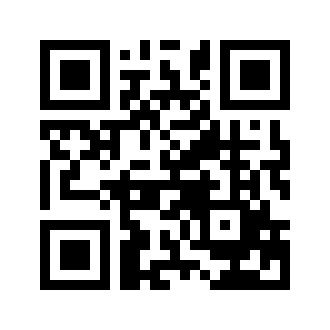 ایمیل:book@aqeedeh.combook@aqeedeh.combook@aqeedeh.combook@aqeedeh.comسایت‌های مجموعۀ موحدینسایت‌های مجموعۀ موحدینسایت‌های مجموعۀ موحدینسایت‌های مجموعۀ موحدینسایت‌های مجموعۀ موحدینwww.mowahedin.comwww.videofarsi.comwww.zekr.tvwww.mowahed.comwww.mowahedin.comwww.videofarsi.comwww.zekr.tvwww.mowahed.comwww.aqeedeh.comwww.islamtxt.comwww.shabnam.ccwww.sadaislam.comwww.aqeedeh.comwww.islamtxt.comwww.shabnam.ccwww.sadaislam.com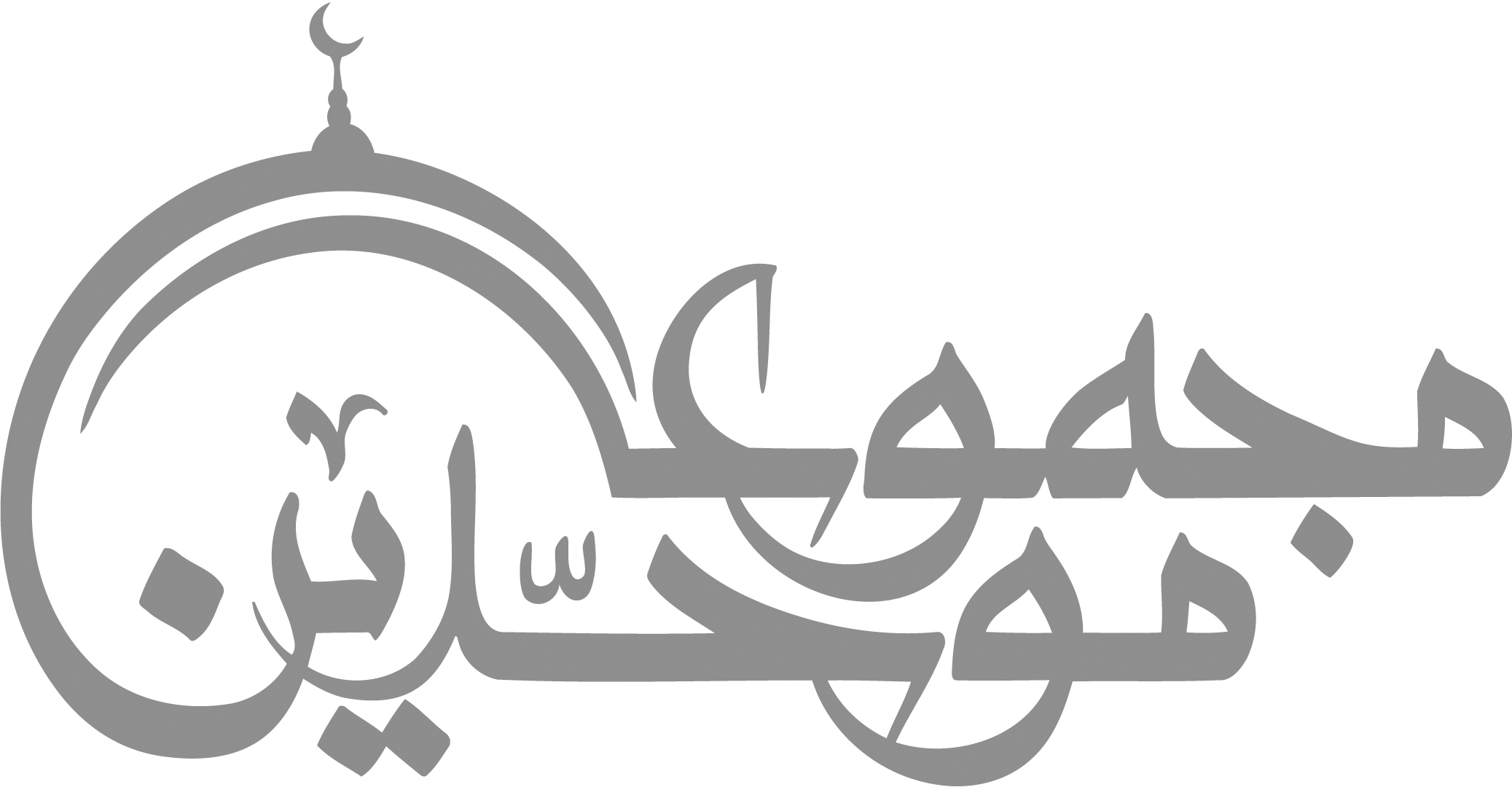 contact@mowahedin.comcontact@mowahedin.comcontact@mowahedin.comcontact@mowahedin.comcontact@mowahedin.comلا هم ان العبد یمنع رحله فامنع رحالكلایغلبن صلیبهم ومحالهم غدوا محالكوانصرعلی آل الصلیب وعابدیه الیوم آلكاو فرزند بهترین خلق خدا استعالم- با تقوا- پاک و پاکیزه استو هرکس که او راببیند گویدمکارم اخلاق بسوی آنان منتهی می‌شود